Publicado en Málaga el 16/11/2018 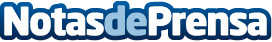 Bricotiendas explica las ventajas de instalar tarima flotanteEn la actualidad, la tarima flotante se ha posicionado como una de los productos más importantes para la de decoración. Apareció en el mercado alrededor de los años 80, como un artículo innovador, ideal para cambiar rápidamente el aspecto del suelo de una casa, y se ha convertido en toda una moda en el 2018Datos de contacto:BricotiendasNota de prensa publicada en: https://www.notasdeprensa.es/bricotiendas-explica-las-ventajas-de-instalar Categorias: Bricolaje Interiorismo Construcción y Materiales http://www.notasdeprensa.es